§7102.  DefinitionsAs used in this Part, unless the context otherwise indicates, the following terms have the following meanings.  [PL 1987, c. 141, Pt. A, §6 (NEW).]1.  Emergency.  "Emergency" means a situation in which property or human or animal life is in jeopardy and the prompt summoning of aid is essential.[PL 1987, c. 490, Pt. C, §15 (AMD).]1-A.  Caller-ID.  "Caller-ID" means a service that allows a person who receives a telephone call to know, by means of an appropriate device, the telephone access line identification number or other telephone access line identification information.  "Caller-ID" does not include the following:A.  An identification service that is used within the same limited system, including but not limited to a private branch exchange, or PBX, system or a Centrex system;  [PL 1991, c. 654, §2 (NEW); PL 1991, c. 654, §5 (AFF).]B.  An identification service provided in connection with toll-free, or "800" access code, telephone service or a similar telephone service;  [PL 2011, c. 623, Pt. C, §6 (AMD).]C.  An identification service that provides billing information to another telephone utility or to others providing service to a customer;  [PL 1991, c. 654, §2 (NEW); PL 1991, c. 654, §5 (AFF).]D.  An identification service that is used on a public agency's emergency telephone line or on the line that receives the 9-1-1 or primary emergency telephone number; and  [PL 1991, c. 654, §2 (NEW); PL 1991, c. 654, §5 (AFF).]E.  An identification service provided in connection with legally sanctioned call tracing or tapping procedures.  [PL 1991, c. 654, §2 (NEW); PL 1991, c. 654, §5 (AFF).][PL 2011, c. 623, Pt. C, §6 (AMD).]1-B.  Line-item charge.  "Line-item charge" means a discrete charge identified separately on a customer's telephone bill.[PL 2009, c. 36, §1 (NEW).]2.  Party line.  "Party line" means a subscribers' line telephone circuit, consisting of 2 or more main telephone stations connected with the circuit, each station with a distinctive ring and telephone number.[PL 1987, c. 141, Pt. A, §6 (NEW).]3.  Public telephone.  "Public telephone" means a telephone made available for voice message use by members of the transient or general public for compensation, including pay telephones and any telephones provided for the use of lodgers in or patrons of hotels, motels, hospitals, medical and convalescent care facilities, academic institutions, transportation terminals, government offices, public buildings, restaurants or other places of public accommodation or prisons and other confinement facilities.[PL 1989, c. 651, §1 (NEW).]4.  Prepaid wireless telecommunications service.  "Prepaid wireless telecommunications service" has the same meaning as in Title 25, section 2921, subsection 13.[PL 2011, c. 600, §4 (NEW); PL 2011, c. 600, §10 (AFF).]5.  Prepaid wireless telecommunications service consumer or prepaid wireless consumer.  "Prepaid wireless telecommunications service consumer" or "prepaid wireless consumer" has the same meaning as in Title 25, section 2921, subsection 13‑A.[PL 2011, c. 600, §4 (NEW); PL 2011, c. 600, §10 (AFF).]6.  Prepaid wireless telecommunications service provider.  "Prepaid wireless telecommunications service provider" has the same meaning as in Title 25, section 2921, subsection 14.[PL 2011, c. 600, §4 (NEW); PL 2011, c. 600, §10 (AFF).]6-A.  Price cap incumbent local exchange carrier or price cap ILEC.  "Price cap incumbent local exchange carrier" or "price cap ILEC" means an incumbent local exchange carrier that agreed to accept Connect America Fund Phase II support pursuant to the Federal Communications Commission's Report and Order released on December 18, 2014, in In the Matter of Connect America Fund, WC Docket No. 10-90, FCC 14-190, for locations within the State on or before January 1, 2016 and does not receive funding from a state universal service fund under section 7104.[PL 2015, c. 462, §1 (NEW).]7.  Retail transaction.  "Retail transaction" has the same meaning as in Title 25, section 2921, subsection 15.[PL 2011, c. 600, §4 (NEW); PL 2011, c. 600, §10 (AFF).]8.  Seller.  "Seller" has the same meaning as in Title 25, section 2921, subsection 16.[PL 2011, c. 600, §4 (NEW); PL 2011, c. 600, §10 (AFF).]SECTION HISTORYPL 1987, c. 141, §A6 (NEW). PL 1987, c. 490, §C15 (AMD). PL 1989, c. 651, §1 (AMD). PL 1991, c. 654, §2 (AMD). PL 1991, c. 654, §5 (AFF). PL 2009, c. 36, §1 (AMD). PL 2011, c. 600, §4 (AMD). PL 2011, c. 600, §10 (AFF). PL 2011, c. 623, Pt. C, §6 (AMD). PL 2015, c. 462, §1 (AMD). The State of Maine claims a copyright in its codified statutes. If you intend to republish this material, we require that you include the following disclaimer in your publication:All copyrights and other rights to statutory text are reserved by the State of Maine. The text included in this publication reflects changes made through the First Regular and First Special Session of the 131st Maine Legislature and is current through November 1. 2023
                    . The text is subject to change without notice. It is a version that has not been officially certified by the Secretary of State. Refer to the Maine Revised Statutes Annotated and supplements for certified text.
                The Office of the Revisor of Statutes also requests that you send us one copy of any statutory publication you may produce. Our goal is not to restrict publishing activity, but to keep track of who is publishing what, to identify any needless duplication and to preserve the State's copyright rights.PLEASE NOTE: The Revisor's Office cannot perform research for or provide legal advice or interpretation of Maine law to the public. If you need legal assistance, please contact a qualified attorney.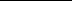 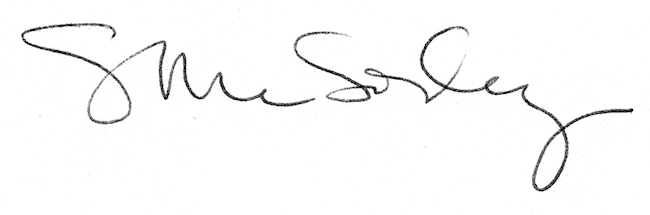 